提醒的話：1. 請同學詳細填寫，這樣老師較好做統整，學弟妹也較清楚你提供的意見，謝謝！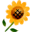 2. 甄選學校、科系請填全名；甄選方式與過程內容書寫不夠請續寫背面。         3. 可直接上輔導處網站https://sites.google.com/a/yphs.tw/yphsc/「甄選入學」區下載本表格，    以電子檔郵寄至yphs316@gmail.com信箱，感謝你！　　　　　              甄選學校甄選學校長庚大學長庚大學長庚大學長庚大學甄選學系甄選學系電子工程學系電子工程學系學生學測分數國英數社自總■大學個人申請□科技校院申請入學□軍事校院■大學個人申請□科技校院申請入學□軍事校院■大學個人申請□科技校院申請入學□軍事校院■正取□備取□未錄取■正取□備取□未錄取學測分數121011121257■大學個人申請□科技校院申請入學□軍事校院■大學個人申請□科技校院申請入學□軍事校院■大學個人申請□科技校院申請入學□軍事校院■正取□備取□未錄取■正取□備取□未錄取甄選方式與過程■面試佔(   30 　%)一、形式：（教授：學生）人數=（ 1 ：1　），方式：三關、同一間教室、教授共三人二、題目：一、1.用英文自我介紹2.抽一個題目:What is the best movie you have ever seen?讀出來並翻譯，並選用英文或中文回答(我選英文)二、1.解數學題目(教授盯著你看喔!)A是偶數，b是奇數，下列哪一個數是偶數(A)a+b (B)2a+2b (C)2a+1 (D)2b+12.你覺得數學在生活中實用嗎?舉例說明三、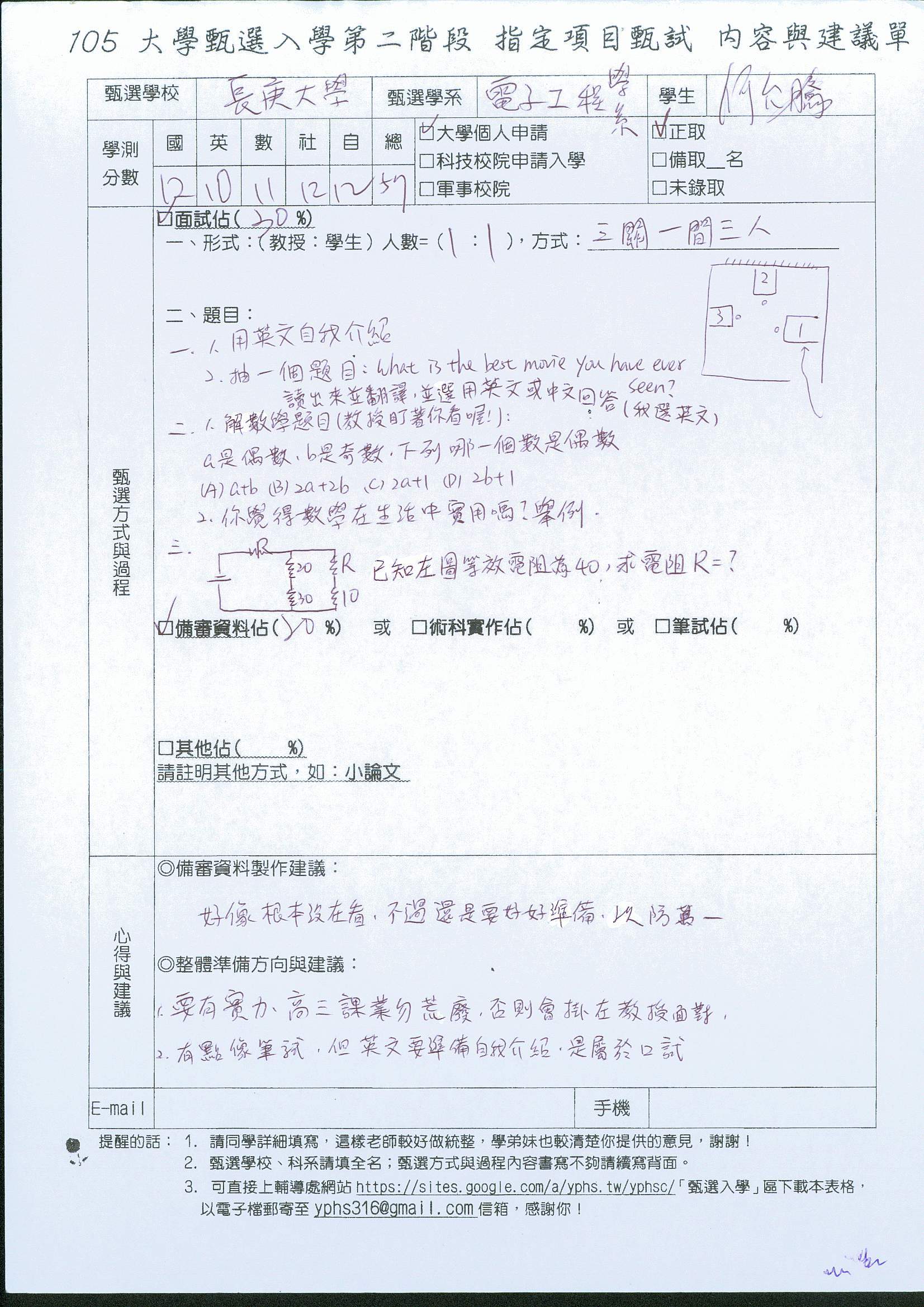 已知右圖等效電阻為40，求電阻R=?■備審資料佔(  20   %)   或  □術科實作佔(     %)  或  □筆試佔(     %)□其他佔(     %)請註明其他方式，如： 小論文■面試佔(   30 　%)一、形式：（教授：學生）人數=（ 1 ：1　），方式：三關、同一間教室、教授共三人二、題目：一、1.用英文自我介紹2.抽一個題目:What is the best movie you have ever seen?讀出來並翻譯，並選用英文或中文回答(我選英文)二、1.解數學題目(教授盯著你看喔!)A是偶數，b是奇數，下列哪一個數是偶數(A)a+b (B)2a+2b (C)2a+1 (D)2b+12.你覺得數學在生活中實用嗎?舉例說明三、已知右圖等效電阻為40，求電阻R=?■備審資料佔(  20   %)   或  □術科實作佔(     %)  或  □筆試佔(     %)□其他佔(     %)請註明其他方式，如： 小論文■面試佔(   30 　%)一、形式：（教授：學生）人數=（ 1 ：1　），方式：三關、同一間教室、教授共三人二、題目：一、1.用英文自我介紹2.抽一個題目:What is the best movie you have ever seen?讀出來並翻譯，並選用英文或中文回答(我選英文)二、1.解數學題目(教授盯著你看喔!)A是偶數，b是奇數，下列哪一個數是偶數(A)a+b (B)2a+2b (C)2a+1 (D)2b+12.你覺得數學在生活中實用嗎?舉例說明三、已知右圖等效電阻為40，求電阻R=?■備審資料佔(  20   %)   或  □術科實作佔(     %)  或  □筆試佔(     %)□其他佔(     %)請註明其他方式，如： 小論文■面試佔(   30 　%)一、形式：（教授：學生）人數=（ 1 ：1　），方式：三關、同一間教室、教授共三人二、題目：一、1.用英文自我介紹2.抽一個題目:What is the best movie you have ever seen?讀出來並翻譯，並選用英文或中文回答(我選英文)二、1.解數學題目(教授盯著你看喔!)A是偶數，b是奇數，下列哪一個數是偶數(A)a+b (B)2a+2b (C)2a+1 (D)2b+12.你覺得數學在生活中實用嗎?舉例說明三、已知右圖等效電阻為40，求電阻R=?■備審資料佔(  20   %)   或  □術科實作佔(     %)  或  □筆試佔(     %)□其他佔(     %)請註明其他方式，如： 小論文■面試佔(   30 　%)一、形式：（教授：學生）人數=（ 1 ：1　），方式：三關、同一間教室、教授共三人二、題目：一、1.用英文自我介紹2.抽一個題目:What is the best movie you have ever seen?讀出來並翻譯，並選用英文或中文回答(我選英文)二、1.解數學題目(教授盯著你看喔!)A是偶數，b是奇數，下列哪一個數是偶數(A)a+b (B)2a+2b (C)2a+1 (D)2b+12.你覺得數學在生活中實用嗎?舉例說明三、已知右圖等效電阻為40，求電阻R=?■備審資料佔(  20   %)   或  □術科實作佔(     %)  或  □筆試佔(     %)□其他佔(     %)請註明其他方式，如： 小論文■面試佔(   30 　%)一、形式：（教授：學生）人數=（ 1 ：1　），方式：三關、同一間教室、教授共三人二、題目：一、1.用英文自我介紹2.抽一個題目:What is the best movie you have ever seen?讀出來並翻譯，並選用英文或中文回答(我選英文)二、1.解數學題目(教授盯著你看喔!)A是偶數，b是奇數，下列哪一個數是偶數(A)a+b (B)2a+2b (C)2a+1 (D)2b+12.你覺得數學在生活中實用嗎?舉例說明三、已知右圖等效電阻為40，求電阻R=?■備審資料佔(  20   %)   或  □術科實作佔(     %)  或  □筆試佔(     %)□其他佔(     %)請註明其他方式，如： 小論文■面試佔(   30 　%)一、形式：（教授：學生）人數=（ 1 ：1　），方式：三關、同一間教室、教授共三人二、題目：一、1.用英文自我介紹2.抽一個題目:What is the best movie you have ever seen?讀出來並翻譯，並選用英文或中文回答(我選英文)二、1.解數學題目(教授盯著你看喔!)A是偶數，b是奇數，下列哪一個數是偶數(A)a+b (B)2a+2b (C)2a+1 (D)2b+12.你覺得數學在生活中實用嗎?舉例說明三、已知右圖等效電阻為40，求電阻R=?■備審資料佔(  20   %)   或  □術科實作佔(     %)  或  □筆試佔(     %)□其他佔(     %)請註明其他方式，如： 小論文■面試佔(   30 　%)一、形式：（教授：學生）人數=（ 1 ：1　），方式：三關、同一間教室、教授共三人二、題目：一、1.用英文自我介紹2.抽一個題目:What is the best movie you have ever seen?讀出來並翻譯，並選用英文或中文回答(我選英文)二、1.解數學題目(教授盯著你看喔!)A是偶數，b是奇數，下列哪一個數是偶數(A)a+b (B)2a+2b (C)2a+1 (D)2b+12.你覺得數學在生活中實用嗎?舉例說明三、已知右圖等效電阻為40，求電阻R=?■備審資料佔(  20   %)   或  □術科實作佔(     %)  或  □筆試佔(     %)□其他佔(     %)請註明其他方式，如： 小論文■面試佔(   30 　%)一、形式：（教授：學生）人數=（ 1 ：1　），方式：三關、同一間教室、教授共三人二、題目：一、1.用英文自我介紹2.抽一個題目:What is the best movie you have ever seen?讀出來並翻譯，並選用英文或中文回答(我選英文)二、1.解數學題目(教授盯著你看喔!)A是偶數，b是奇數，下列哪一個數是偶數(A)a+b (B)2a+2b (C)2a+1 (D)2b+12.你覺得數學在生活中實用嗎?舉例說明三、已知右圖等效電阻為40，求電阻R=?■備審資料佔(  20   %)   或  □術科實作佔(     %)  或  □筆試佔(     %)□其他佔(     %)請註明其他方式，如： 小論文■面試佔(   30 　%)一、形式：（教授：學生）人數=（ 1 ：1　），方式：三關、同一間教室、教授共三人二、題目：一、1.用英文自我介紹2.抽一個題目:What is the best movie you have ever seen?讀出來並翻譯，並選用英文或中文回答(我選英文)二、1.解數學題目(教授盯著你看喔!)A是偶數，b是奇數，下列哪一個數是偶數(A)a+b (B)2a+2b (C)2a+1 (D)2b+12.你覺得數學在生活中實用嗎?舉例說明三、已知右圖等效電阻為40，求電阻R=?■備審資料佔(  20   %)   或  □術科實作佔(     %)  或  □筆試佔(     %)□其他佔(     %)請註明其他方式，如： 小論文■面試佔(   30 　%)一、形式：（教授：學生）人數=（ 1 ：1　），方式：三關、同一間教室、教授共三人二、題目：一、1.用英文自我介紹2.抽一個題目:What is the best movie you have ever seen?讀出來並翻譯，並選用英文或中文回答(我選英文)二、1.解數學題目(教授盯著你看喔!)A是偶數，b是奇數，下列哪一個數是偶數(A)a+b (B)2a+2b (C)2a+1 (D)2b+12.你覺得數學在生活中實用嗎?舉例說明三、已知右圖等效電阻為40，求電阻R=?■備審資料佔(  20   %)   或  □術科實作佔(     %)  或  □筆試佔(     %)□其他佔(     %)請註明其他方式，如： 小論文心得與建議◎備審資料製作建議：  好像根本沒在看，不過還是要好好準備，以防萬一◎整體準備方向與建議：  1.要有實力，高三課業勿荒廢，否則會掛在教授面前  2.有點像筆試，但英文要準備自我介紹，是屬於口試◎備審資料製作建議：  好像根本沒在看，不過還是要好好準備，以防萬一◎整體準備方向與建議：  1.要有實力，高三課業勿荒廢，否則會掛在教授面前  2.有點像筆試，但英文要準備自我介紹，是屬於口試◎備審資料製作建議：  好像根本沒在看，不過還是要好好準備，以防萬一◎整體準備方向與建議：  1.要有實力，高三課業勿荒廢，否則會掛在教授面前  2.有點像筆試，但英文要準備自我介紹，是屬於口試◎備審資料製作建議：  好像根本沒在看，不過還是要好好準備，以防萬一◎整體準備方向與建議：  1.要有實力，高三課業勿荒廢，否則會掛在教授面前  2.有點像筆試，但英文要準備自我介紹，是屬於口試◎備審資料製作建議：  好像根本沒在看，不過還是要好好準備，以防萬一◎整體準備方向與建議：  1.要有實力，高三課業勿荒廢，否則會掛在教授面前  2.有點像筆試，但英文要準備自我介紹，是屬於口試◎備審資料製作建議：  好像根本沒在看，不過還是要好好準備，以防萬一◎整體準備方向與建議：  1.要有實力，高三課業勿荒廢，否則會掛在教授面前  2.有點像筆試，但英文要準備自我介紹，是屬於口試◎備審資料製作建議：  好像根本沒在看，不過還是要好好準備，以防萬一◎整體準備方向與建議：  1.要有實力，高三課業勿荒廢，否則會掛在教授面前  2.有點像筆試，但英文要準備自我介紹，是屬於口試◎備審資料製作建議：  好像根本沒在看，不過還是要好好準備，以防萬一◎整體準備方向與建議：  1.要有實力，高三課業勿荒廢，否則會掛在教授面前  2.有點像筆試，但英文要準備自我介紹，是屬於口試◎備審資料製作建議：  好像根本沒在看，不過還是要好好準備，以防萬一◎整體準備方向與建議：  1.要有實力，高三課業勿荒廢，否則會掛在教授面前  2.有點像筆試，但英文要準備自我介紹，是屬於口試◎備審資料製作建議：  好像根本沒在看，不過還是要好好準備，以防萬一◎整體準備方向與建議：  1.要有實力，高三課業勿荒廢，否則會掛在教授面前  2.有點像筆試，但英文要準備自我介紹，是屬於口試◎備審資料製作建議：  好像根本沒在看，不過還是要好好準備，以防萬一◎整體準備方向與建議：  1.要有實力，高三課業勿荒廢，否則會掛在教授面前  2.有點像筆試，但英文要準備自我介紹，是屬於口試E-mail手機